Інформатика( 21.04 – 24.04 2020)Клас :   2                                                                                                     Тема.   Курсор миші ( екранна стрілочка) , пересування курсору.     Маніпулятор «комп'ютерна миша» - це один з вказівних пристроїв введення, що забезпечують інтерфейс користувача з комп'ютером. Миша сприймає своє переміщення в робочій площині і передає цю інформацію комп'ютеру. Програма, що працює на комп'ютері, у відповідь на переміщення миші, виробляє на екрані дію, яка відповідає напрямку і відстані цього переміщення.Миша являє собою пристрій, що пересувається рукою користувача по плоскій поверхні. Windows відтворює переміщення миші по столу (або спеціальному килимку) синхронними переміщеннями вказівника миші по екрану.  Комп'ютерні програми оцінюють переміщення миші та натискання її клавіш і виконують відповідні операції оброблення даних.В програмах під управлінням Windows вказівник миші використовується для:вказування певної позиції на екрані;вибору елементів меню;відкриття контекстного меню;виділення об'єктів і значків.   Залежно від функції, яка виконується, зовнішній вигляд вказівника миші може змінюватися . Незважаючи на те, що сучасні миші для комп'ютера мають різну конфігурацію з різною кількістю кнопок і коліщат, в операційній системі Windows XP використовуються в основному дві крайні кнопки: ліва і права.Доки не натиснута жодна із кнопок, переміщення миші по будь-якій горизонтальній поверхні викликає тільки відповідне переміщення вказівника миші по екрану. Лише натискання (або відпускання) однієї із кнопок активізує деяку дію програми.Частіше в роботі використовується ліва кнопка миші. Права кнопка миші в основному використовується для виклику контекстного меню.              Таблиця               Призначення вказівника мишіЗовнішній виглядСитуація/операціяОпис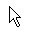 Основний режим	Використовується при вказівці на об'єкт й виконанні клацання.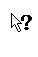 Вибір довідкиПісля виконання клацання таким вказівником на будь-якому елементі екрана, з'являється довідкова інформація про даний елемент.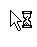 Фоновий режимВиконується процес у фоновому режимі.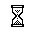 Система недоступнаПрограма в цей момент зайнята й управляти нею користувач не може.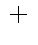 Графічне виділенняВикористовується при роботі в графічному режимі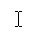 Виділення текстуТаким вказівником можна вибрати позицію в тексті або виділити текст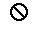 Операція неможливаУ даній позиції дію за допомогою миші виконати не можна.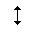 Зміна вертикальних розмірівВикористовується при зміні розмірів вікон або інших об'єктів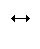 Зміна горизонтальних розмірівВикористовується при зміні розмірів вікон або інших об'єктів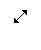 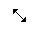 Зміна розмірів по діагоналіВикористовується при зміні розмірів вікон або інших об'єктів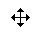 ПереміщенняВикористовується при зміні позиції на екрані вікон або інших об'єктів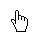 ПосиланняВикористовується для переходу за посиланням